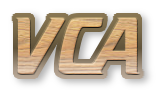 27 Old Gloucester street. London WC1N 3AX Inventory Report Apartment xxx, Port East, Hertsmere Rd, London E14Inventory Inspection date: 01/04/16 	Report print date: 02/04/2016 Inventory of the contents and conditions for Apartment E101 Port East, 18 Hertsmere Rd. E14 4AF 	Inventory Report Compiled On Behalf Of: 	Landlord Ltd 	 Basis of reporting:   This report has been prepared on the basis that unless specifically mentioned all items inspected have been found in a good ‘Normal Use’ condition and free from defects and damage over and above normal expected defects and imperfections commensurate with our perceived age of any item. Accompanying images or video form part of the detail of this inventory and this inventories subsequent comparison at the end of the applicable tenancy Moved Items At the end of the tenancy relating to this inventory all items for the property listed below and or detailed in this inventories photographic or video evidence as applicable must be returned to the locations as at the date of this inventory. This includes all furniture, fittings and other movable items, especially but not limited to items stored to kitchen cupboards and worktops etc. At the end of the tenancy relating to this inventory a charge may be payable by the tenant/s to cover any landlord costs for any time expended in searching for items that are not in the locations set out below and or detailed in this inventories photographic and or video evidence Report ContentsBedroom 1 .......................................................................... 3 Bathroom 1 ......................................................................... 3 Bathroom 1 Fittings .............................................................. 4 Preliminary Items ................................................................. 4 Entrance & Hallway Parts...................................................... 5 Inner Lobby ......................................................................... 5 Cloakroom ........................................................................... 6 Living Room 1 ...................................................................... 7 Kitchen ................................................................................ 8 Kitchen / Dining Room .......................................................... 9 Kitchen Units ....................................................................... 9 Utility Room ...................................................................... 10 Bedroom 1 ........................................................................ 11 Check In Comments . 	Tenant’ / s Initials	 	Tenant / ’s Initials	 Page VCA Property Inspection Services CHECK IN DECLARATION I the tenant hereby acknowledge receipt of this inventory and accept the contents and condition of the property to be as set out in this inventory.  I the tenant further hereby acknowledge accept and understand that I have seven days in which to make a closer and more thorough inspection of the property and confirm in writing any comments or amendments to this inventory on the check In comments section of this document and return this inventory to the landlord or their agent.  I further acknowledge accept and agree that unless I make any such written amendments or comments and return this document to the landlord or their agent within seven days of the date of my receipt of this document this inventory document will be the definitive basis of comparison of the contents and condition of the property at the time of the end of tenancy howsoever occasioned.  I further accept acknowledge and agree that this check in declaration applies to tenant in the singular or tenants in the plural as applicable to the tenancy agreement this inventory relates to. Sign & Print all Names * Tenant / s Landlord / Landlords’ Agent. Check In Date: Keys List at Check In: DISCLAIMER This inventory has been prepared to provide a written recording of the contents of the property as well as the condition of the contents and the decorative condition of the areas and spaces to the extent of the instructing principals’ instructions. The accuracy of this report is subject to the agreement of the tenant and landlord or their respective agents. This report has been compiled by a person who is not a qualified buildings surveyor or health and safety expert or qualified to offer legal advice of a landlord or tenants obligations. Neither is the person compiling this report an expert on any materials that may be found and described in the property including but not limited to woods, fabrics and antiques. This inventory is not to be used as a definitive and accurate description of each and every piece of equipment and furniture in the property or as any type of report such as a property survey or structural survey. Any property in lofts garages and cellars that are not included in this inventory are the sole responsibility of the landlord. This inventory is not a statement that any item or materials described complies with any regulations. All statements as to safety labels must be checked for validity by the recipient / s of this inventory. Our services are subject to the terms and conditions published on our website at www.activeinventories.co.uk. BASIS OF REPORTING This report has been prepared on the basis as set out earlier in this report. REPORT COPYRIGHT © VCA Property Inspection Services Contact Details VCA Property Inspection Services 27 Old Gloucester Street, London WC1N 3AX www.vcapropertyinspection.co.uk 07399 954464 victor@vcapropertyinspection.co.uk  	Tenant’ / s Initials	 	Tenant / ’s Initials	 Page Inventory Inspection Date: 01/04/16 Inventory Report Reference: VCA- 01AL Inventory Preparation By: VCA property inspection AREA PART DESCRIPTION CONDITION BEDROOM 1 Built in Furniture Built in wardrobe. Good 'In Use' condition. Also noted a small metal safe inside 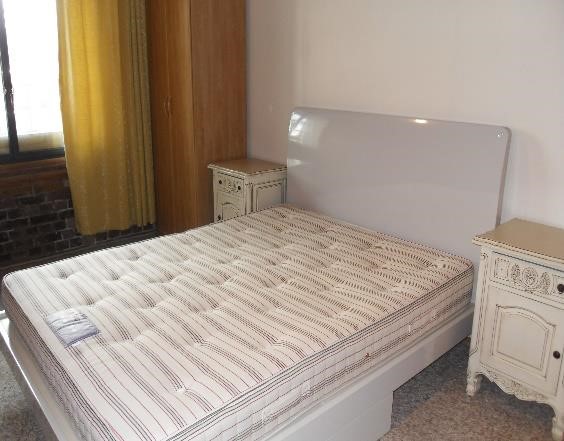 Master bed 1  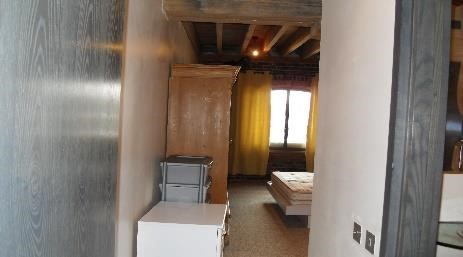 En suite passage 1  Master bed 1  En suite passage 1  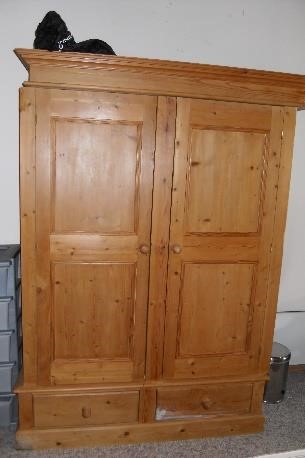 Free standing wardrobe  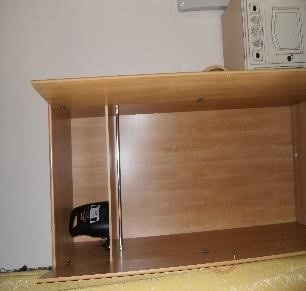 Single wardrobe  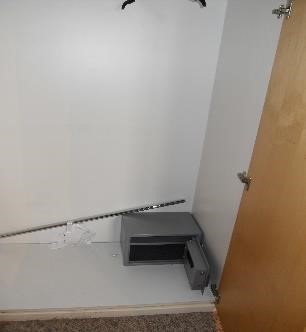 Built in wardrobe with metal safe 1  Free Standing Furniture and Accessories Chair Wooden framed bed Double mattress Chest of drawers Bedside cabinet Free standing single wardrobe Free standing double wardrobe -. Reasonable 'Far In Use' condition. BATHROOM 1 Ceiling Same description as in the hallway Previous dried water ingress probably caused by leak from flat above noted on a section of ceiling Ceiling Fittings One spot light not working AREA PART DESCRIPTION CONDITION BATHROOM 1 Walls Painted in magnolia emulsion Tiled. Reasonable 'Far In Use' condition. 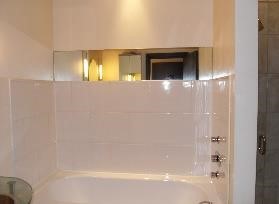 En suite bath area  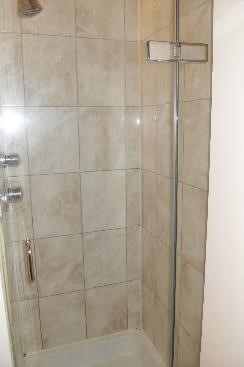 Shower enclosure  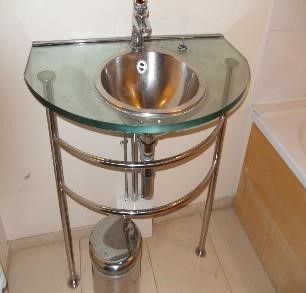 Hand basin  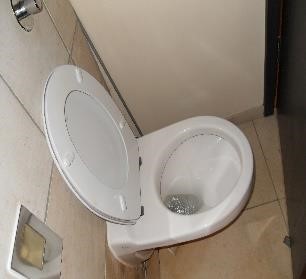 WC  BATHROOM 1 FITTINGS WC White porcelain close coupled suite with chrome flush handle, white plastic seat and lid. Good 'In Use' condition. Shower installation White porcelain, with chrome taps and waste fittings -. Good 'In Use' condition. Wash Basin Contemporary steel with glass surrounds, mixer tap, mirror and each side of mirror has light fittings No damage noted Bath Mixer tap block with hose and shower head. All controls working PRELIMINARY ITEMS Gas Meter Reading Could not be located NA Electricity Meter Reading Could not be located NA Water Meter Reading Could not be located NA AREA PART DESCRIPTION CONDITION P.A.T Test Label Could not be determined 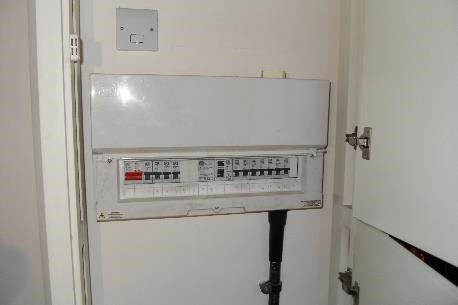 Fuse board  Fuse board  Fuse board 2 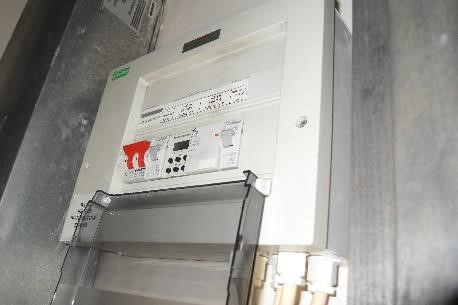 Gas Safety Certification Seen Could not be determined We assume no gas appliances in the apartment ENTRANCE & HALLWAY PARTS External Door and Frame Dark oak veneer solid door Metal lever handle Letter box plate House number numerals ‘Yale’ style with cylinder lock and internal rim housing letter box flap. No damage or defects noted. 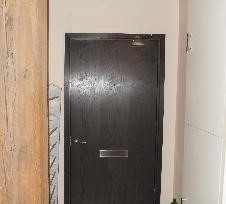 Hallway entrance internal   INNER LOBBY Ceiling Natural wooded timber beams supporting panelled timbers Dried water Ingress noted on the wooden ceiling adjacent to the smoke alarm Ceiling Lighting Three spot lights Two spots not working Walls Painted in magnolia emulsion. Good 'In Use' condition. AREA PART DESCRIPTION CONDITION 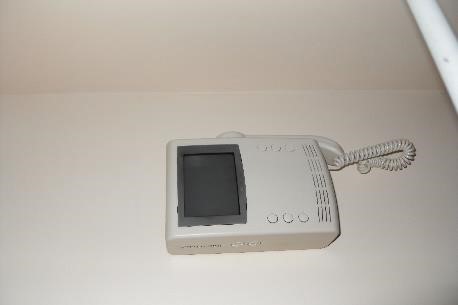   Intercom  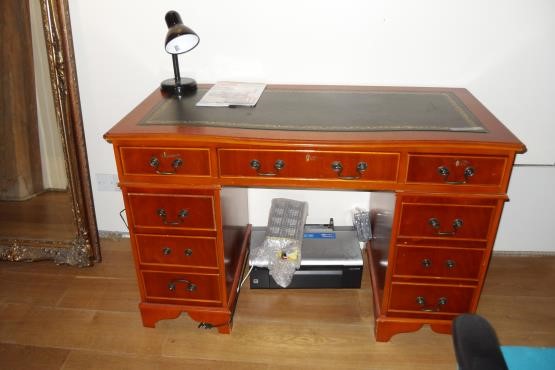 Desk  Desk  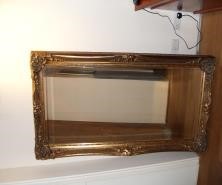               Framed Mirror  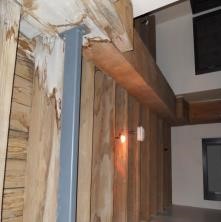 Ceiling 1 Wall Furnishings and Fixings Intercom phone near the entry door Appear to be working but not tested Free Standing Furniture and Accessories Armchair. Clean without stains Colonial pedestal desk with green patterned fitted mat which I presumed to be leather and a black table lamp Good 'In Use' condition Extra large French vintage traditional framed mirror Colour - gold and no scratches noted Other unidentified item that look like a somewhat free standing rack situated by the entry door leaning against wall by intercom entry phone CLOAKROOM Door Internal Side Dark oak veneer solid door Stainless steel door handle and latch Ceiling smooth finished painted white with wooden beams forming as moulding around Good 'In Use' condition AREA PART DESCRIPTION CONDITION 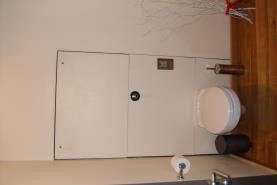 WC 1 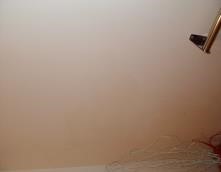 Stained wall 1  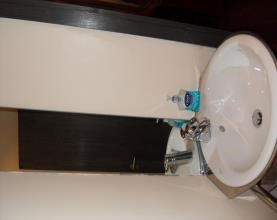 Hand basin 1 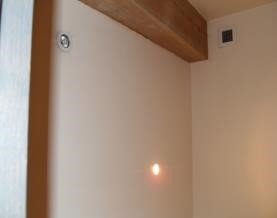 Ceiling  1 Ceiling Lighting 2 x spotlights One spot light is out Walls Painted in magnolia emulsion. section of wall adjacent to towel rail has scuffs that seem to be caused by cleaning Flooring Wood strip and matching wooden skirting No marks, damage or defects noted on the floor.  Some section of skirting require sealing at the top edge Other Extractor Good 'In Use' Condition Free standing WC Good 'In Use' condition Hand basin with mixer tap and mirror back splash Good 'In Use' condition LIVING ROOM 1 Ceiling Natural wooden timber beams supporting timber panels Good 'In use' Condition Ceiling Lighting Four spots but one not working Good 'In use' Condition AREA PART DESCRIPTION CONDITION 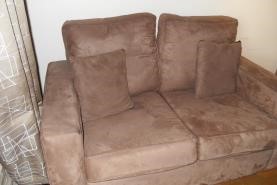 Settee 1  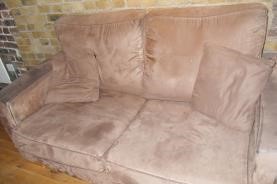 Settee 2 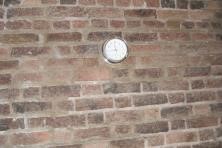 Wall clock  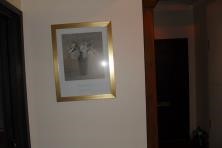 Picture frame 1  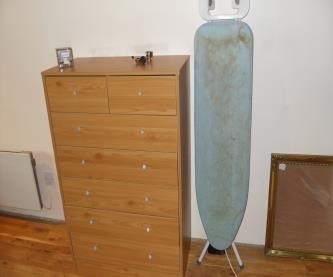 Free standing Items  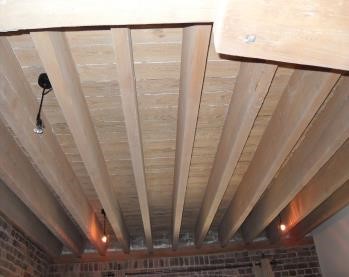 Ceiling  Walls Left hand side of wall facing the window has original brick finish but the opposite wall is smooth finish painted in magnolia emulsion.  The middle wall where the window is located has brick finish Good 'In use Condition Windows Clear glazed with metal frame and handle Double window installation. No damage or defects noted  -   Openings operate with ease. Window Dressings CURTAINS Wooden curtain pole with matching finials Unlined fabric curtains. Good 'In Use' condition. Flooring Wood strip. Reasonable 'Far In Use' condition. Heating Electric radiator, wall mounted x 2 Not tested Free Standing Furniture and Accessories Sofa Settee Nest of occasional tables Coffee table Dining table Chest of drawers Faux suede. Reasonable 'Far In Use' condition. KITCHEN Walls Painted in magnolia emulsion. Good 'In Use' condition. AREA PART DESCRIPTION CONDITION 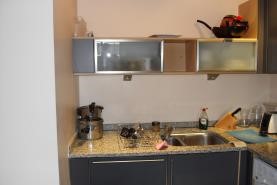 LH side of kitchen 1  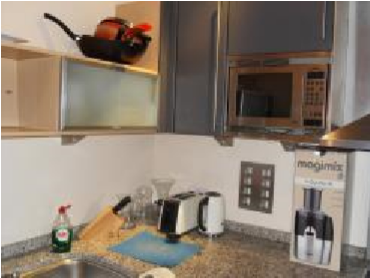 Middle section 1  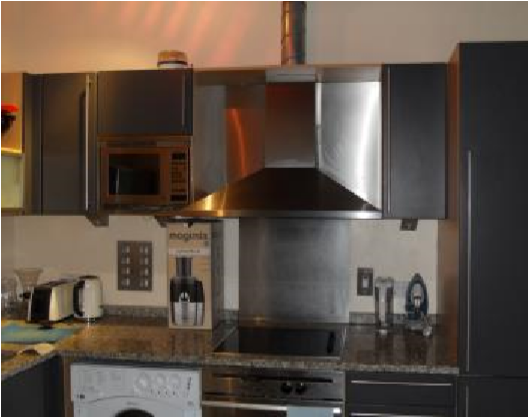 RH side of kitchen 1  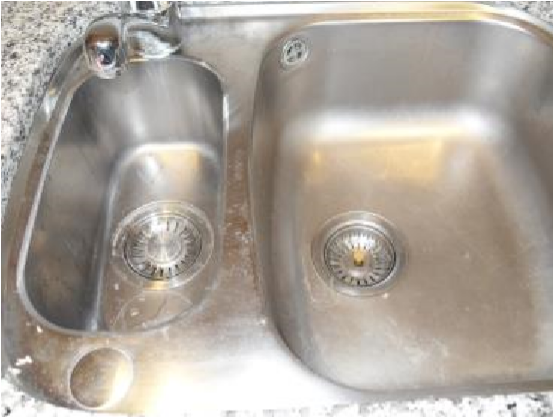 Sink 1  KITCHEN Flooring Wood strip. Reasonable 'In Use' condition -   No marks, damage or defects noted. Other Please we did not take record of utensils, pans and sauce pan NA 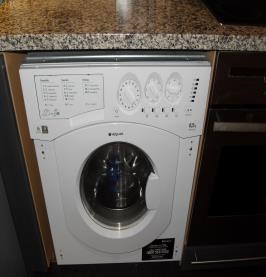 Washer dryer 1  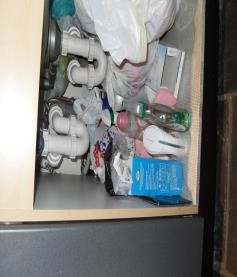 Base unit 1  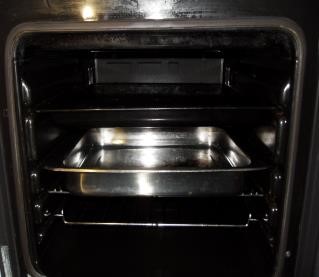 Oven 1  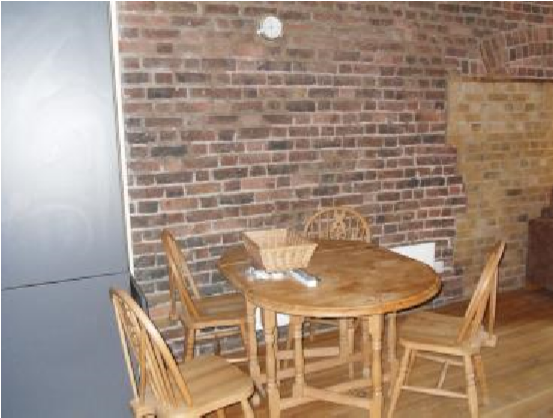 Dining area 1  KITCHEN / DINING ROOM Ceiling Natural wooden timber beams supporting timber panels Good 'In use' Condition Ceiling Lighting Three spot light but only two works Good 'In use' Condition Free Standing Furniture and Accessories Chair Dining table. presumed pine KITCHEN UNITS Kitchen Installation Description Contemporary style Modern. Good 'In Use' condition. Worktop Presume Granite. No damage or defects noted  -   Clean. AREA PART DESCRIPTION CONDITION Sink Mixer tap set One and a half bowl sink and drainer Steel. Good 'In Use' condition  -   No damage or defects noted  -   Clean. Fridge/Freezer Tall and integrated to match unit doors Not tested Washer/Dryer Integrated NT (not tested Dishwasher Integrated NT Microwave Integrated NT Cooker-Oven Integrated. Not tested Integrated - electric NT Cooker-Hob Integrated - electric NT Cooker Extractor Hood Integrated - Steel back splash NT UTILITY ROOM Door Internal Side Matching outside including fittings Metal lever handle. Matching other doors - Good 'In use' Condition Ceiling Lighting lighting not working AREA PART DESCRIPTION CONDITION 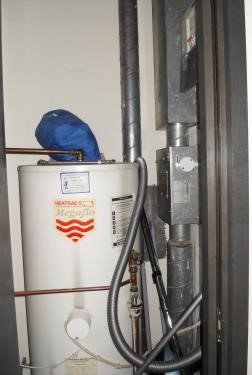 Megaflow cylinder 1  Heating Mega flow water cylinder with unidentified blue bag sitting on top Presumed working 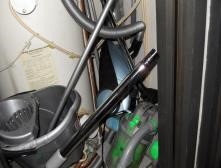 Vacuum cleaners x 2 1  Other 1x Dyson vacuum + 1 unidentified vacuum Not tested BEDROOM 1 Ceiling Same description as in the bathroom Ceiling Lighting All spots working Walls Wall were window is located has brick finish Good 'In use' condition Painted in magnolia emulsion. Good 'In Use' condition. Window Dressings - Wooden curtain pole with matching finials Unlined fabric curtains. Good 'In Use' condition. Flooring Herring bone pattern. No marks, damage or defects noted. Heating Electric radiator Wall mounted. Not tested 